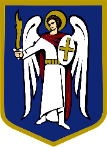 ДЕПУТАТКИЇВСЬКОЇ МІСЬКОЇ РАДИ IX СКЛИКАННЯ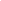 «06» жовтня 2021 р.                                                                                         № 08/279/09/199-281Начальнику Управління патрульної поліції у м. КиєвіДепартаменту патрульної поліції Юрію ЗОЗУЛІ03151, м. Київ, вул. Народного Ополчення, 9ДЕПУТАТСЬКЕ ЗВЕРНЕННЯ	До мене, як до депутата Київської міської ради, обраного у територіальному виборчому окрузі Святошинського району міста Києва, звертаються мешканці зі скаргою на складну дорожньо-транспортну ситуацію, що склалася на проїзній частині  проспекту Леся Курбаса у бік Кільцевої дороги (проспект Леся Курбаса, 20), пов’язану із будівництвом об’єкту «Реконструкція зупинкової лінії швидкісного трамваю під транспортний комплекс з пунктами масової посадки громадського призначення з надземним гаражем-паркінгом від вул. Старовокзальної до Великої Кільцевої дороги - станція «Кільцева дорога» (ТРК «April City») на вул. Зодчих, 44». У зв’язку із встановленням будівельних опор та конструкцій на проїзній частині дороги та заняттям смуги руху автомобільного транспорту, значно ускладнено дорожній рух на зазначеній ділянці, що призводить до виникнення дорожньо-транспортних пригод та заторів у години найбільшого транспортного навантаження.	У відповідях Голови Київської міської державної адміністрації (№ 001-835 від 06.04.2021) та Департаменту транспортної інфраструктури КМДА (№ 053/3594 від 25.03.2021 року, № 053/17733 від 05.05.2021 року) на мої депутатські звернення з порушеного питання зазначено, що, згідно із тимчасовою схемою організації дорожнього руху, розробленою ТОВ «Оргпроект» та погодженою з Управлінням патрульної поліції в м. Києві Департаменту патрульної поліції за № 39050 від 20.08.2019 року, місце виконання робіт з будівництва ТРК «April City» у складі реконструкції зупинкової станції лінії швидкісного трамваю «Кільцева дорога» огороджено щитовим парканом, біля будівельного об’єкту нанесено дорожню розмітку, встановлено захисні сітки, дорожні знаки та червоні ліхтарі для темної пори доби, а огородження будівельного майданчика, яке було встановлено на проїзній частині вулиць та доріг, прилеглих до об’єкту будівництва, демонтовано. 	Проте мешканці, зокрема, і пішоходи. і власники автотранспортних засобів, у своїх зверненнях до мене наполягають на тому, що смуга руху автотранспорту так і не звільнена від будівельних конструкцій, до того ж майже відсутня пішохідна зона, що значно ускладнює рух пішоходів і транспорту та спричиняє дорожньо-транспортні пригоди.Враховуючи вищенаведене, з метою підвищення безпеки дорожнього руху, керуючись ст. ст. 11, 13 Закону України «Про статус депутатів місцевих рад» з метою досягнення максимальної безпеки учасників дорожнього руху, безпечного і ефективного керування пішохідними та транспортними потоками,прошу:Надати інформацію щодо кількості дорожньо-транспортних пригод, зафіксованих  працівниками Управління патрульної поліції у місті Києві поблизу зазначеного будівельного майданчика ТРК «April City» (проспект Леся Курбаса, 20) у 2020 та у 2021 (січень-вересень) рр., окремо зазначивши кількість таких пригод із потерпілими.Провести перевірку на предмет: дотримання забудовником під час будівництва ТРК «April City» у складі реконструкції зупинкової станції лінії швидкісного трамваю «Кільцева дорога» тимчасової схеми організації дорожнього руху, погодженої з Управлінням патрульної поліції в м. Києві Департаменту патрульної поліції за № 39050 від 20.08.2019 року;актуальності затвердженої тимчасової схеми організації дорожнього руху,  яка погоджена Управлінням патрульної поліції в м. Києві Департаменту патрульної поліції за № 39050 від 20.08.2019 року та необхідності внесення до неї коригувань.Про результати розгляду депутатського звернення повідомити мене за адресою: 03162, м. Київ, бульвар Ромена Роллана, 4 у встановленому законом порядку.Додаток: на 10 арк.З повагоюДепутат Київської міської ради 				  Олеся ЗУБРИЦЬКА